26 февраля 2015 года                                                                                                                  г. Санкт-ПетербургСамый продвинутый из защищенных – смартфон teXet X-driver QuadТот же X-driver только теперь мощнее, эффективнее, автономнее! Мы модернизировали один из самых защищенных смартфонов на российском рынке – оборудовали его производительным четырехъядерным процессором для игр, IPS экраном для видео и изображений высокой четкости, а также ОС Android 4.4.2 KitKat – отличной площадкой для работы и развлечений. В плане возможностей teXet X-driver Quad не уступает большинству современных смартфонов, но при этом он будет безотказно работать там, где большинство аппаратов выйдут из строя – под водой, на жаре или морозе. 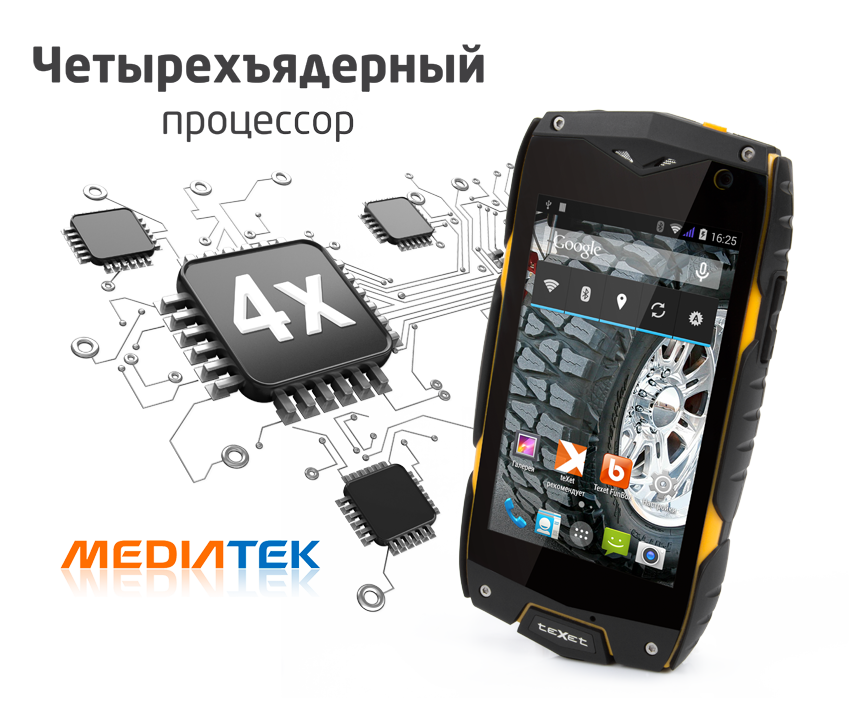 Экстремальный смартфон с защитой от воды и пылиУникально сконструированный корпус блокирует путь микрочастицам к системной плате и другим важным компонентам устройства. Пыленепроницаемость, возможность безопасного погружения в воду и пребывания под дождем подтверждены международным сертификатом защиты IP68. Для придания максимальной прочности оболочка усилена внутренними металлическими пластинами под экраном и на задней стенке. В качестве защиты дисплея применяется японское стекло ASAHI Glass, которое в три раза толще стекол обычных смартфонов. Агрессивную эстетику и готовность к испытаниям в условиях бездорожья подчеркивает рифленая поверхность задней крышки, повторяющая рисунок протектора внедорожника.Более емкий аккумуляторЕще одно преимущество teXet X-driver Quad по сравнению с предыдущей версией – аккумулятор емкостью 3100 мАч, который позволяет оставаться на связи длительное время без доступа к розетке. Одного заряда хватит на 8 часов непрерывных разговоров, 6,5 часов работы в Интернете и до 23 дней в режиме ожидания.Расширенная комплектностьВ комплекте с устройством идут запасные резиновые заглушки и удобный ремень с карабином и компасом. Смартфон можно закрепить на поясе, сумке, одежде удобно носить, оставляя руки свободными.Рекомендованная розничная стоимость teXet X-driver Quad составляет 12 990 рублей. Технические характеристики модели:Две активные SIM-картыЗащита от воды и пыли класса IP68Устойчивый к ударам и попаданию влаги корпус со стальными пластинамиIPS  экран 4’’, 800x480 пикс Операционная система Android 4.4.2Четырехъядерный чипсет MTK 6582, 1.3 ГГцГрафический процессор: Mali-400MPПамять: 1024 Мб RAM / 8192 Мб ROMКамеры: основная – 8 Мп, автофокус, вспышка фронтальная – 1.3 Мп.Поддержка видео-вызововЭлектронный компасКаталог «teXet рекомендует»Коммуникации: 3G, GPS, WiFi 802.11 b/g/n Bluetooth 4.0Поддерживаемые форматы: - видео: 3gp, flv, avi, mpg, mp4, mkv;- аудио: FLAC, MIDI, MP3, WAV, WMA; - текст: TXT, ePUB, PDF, FB2, RTF; - изображения: JPG, BMP, PNG, GIF.FM-радио (87.5-108.0 МГц)Интерфейсы: micro-USB, 3.5 mm jackСлот для microSD/SDHC карт (до 32 Гб)Емкий литий-ионный аккумулятор 3100 мАч - до 8 часов работы в режиме разговора - до 560 часов работы в режиме ожидания - до 6,5 часов работы в Интернет (WiFi/3G)Cветодиодный фонарикРазмеры: 139х73,8 х18,3 ммВес: 261 гКомплектность: Смартфон, аккумуляторная батарея, USB-кабель, наушники, дополнительные заглушки, карабин с компасом, сетевой адаптер Торговая марка teXet принадлежит компании «Электронные системы «Алкотел», которая имеет 28-летний опыт производственно-внедренческой деятельности. Сегодня продуктовый портфель teXet представлен 14 направлениями: электронные книги, планшетные компьютеры, GPS-навигаторы, видеорегистраторы, радар-детекторы, смартфоны, мобильные телефоны, смарт-часы, MP3-плееры, проводные и радиотелефоны DECT, цифровые фоторамки, портативное аудио и аксессуары. По итогам 2014 года teXet вошел ТОП-5 поставщиков планшетов в России (данные международного аналитического агентства IDC), а также занял лидирующие позиции по товарным категориям: электронные книги (доля рынка РФ 18%), МР3-плееры (27%), цифровые фоторамки (51%). Больше информации на сайте www.texet.ru.Контактная информацияАдрес компании: г. Санкт-Петербург, ул. Маршала Говорова, д. 52.+7(812) 320-00-60, +7(812) 320-60-06, доб. 147Контактное лицо: Ольга Чухонцева, Ведущий PR-менеджер e-mail: choa@texet.ruwww.texet.ru 